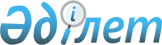 О внесении изменений и дополнений в постановление акимата Северо-Казахстанской области от 26 сентября 2019 года № 246 "Об утверждении Правил реализации механизмов стабилизации цен на социально значимые продовольственные товары в Северо-Казахстанской области"Постановление акимата Северо-Казахстанской области от 21 декабря 2023 года № 268. Зарегистрировано Департаментом юстиции Северо-Казахстанской области 22 декабря 2023 года № 7661-15
      Акимат Северо-Казахстанской области ПОСТАНОВЛЯЕТ:
      1. Внести в постановление акимата Северо-Казахстанской области от 26 сентября 2019 года № 246 "Об утверждении Правил реализации механизмов стабилизации цен на социально значимые продовольственные товары в Северо-Казахстанской области" (зарегистрировано в Реестре государственной регистрации нормативных правовых актов № 5587) следующие изменения и дополнения:
      в Правилах реализации механизмов стабилизации цен на социально значимые продовольственные товары в Северо-Казахстанской области, утвержденных указанным постановлением:
      подпункт 5) пункта 2 изложить в следующей редакции:
       "5) социально значимые продовольственные товары - продовольственные товары, за счет которых удовлетворяются физиологические потребности человека, перечень которых утверждается приказом Заместителя Премьер-Министра - Министра торговли и интеграции Республики Казахстан от 11 мая 2023 года № 166-НҚ "Об утверждении Перечня социально значимых продовольственных товаров" (зарегистрировано в Реестре государственной регистрации нормативных правовых актов № 32474);";
      дополнить подпунктом 5-1) пункта 2 следующего содержания:
       "5-1) сельскохозяйственный товаропроизводитель (далее – сельхозтоваропроизводитель) – физическое или юридическое лицо, занимающиеся производством сельскохозяйственной продукции;";
      подпункт 6) пункта 2 исключить;
      подпункт 9) пункта 2 исключить;
      дополнить подпунктом 10-1) пункта 2 следующего содержания:
       "10-1) фиксированная цена – цена социально значимого продовольственного товара с учетом затрат на производство/закуп, хранение, естественной убыли (усушки), доставки до места назначения, а также маржинального дохода от себестоимости продукции;";
      дополнить подпунктом 10-2) пункта 2 следующего содержания:
       "10-2) форвард – производный финансовый инструмент, покупатель (или продавец) которого берет на себя обязательство по истечении определенного срока купить (или продать) базовый актив на согласованных условиях в будущем;";
      пункт 17 исключить;
      дополнить пунктом 17-1 следующего содержания:
       "17-1. В рамках формирования регионального стабилизационного фонда продовольственных товаров финансирование сельхозтоваропроизводителей для производства овощной продукции, а также перерабатывающих предприятий для производства крупы гречневой (ядрицы), риса шлифованного (круглозерного), масла подсолнечного, муки пшеничной первого сорта и сахара белого – сахара песка осуществляется с применением форварда с установлением фиксированной цены.
      Финансирование сельхозтоваропроизводителей для производства овощной продукции и перерабатывающих предприятий для производства крупы гречневой (ядрицы), рис шлифованного (круглозерного), масла подсолнечного, муки пшеничной первого сорта и сахара белого – сахара-песка осуществляется на условиях предварительной оплаты в размере не более 70 (семидесяти) процентов от общей суммы форвардного договора и окончательного расчета после поставки продукции.";
      дополнить пунктом 26-1 следующего содержания:
       "26-1. При формировании региональных стабилизационных фондов продовольственных товаров 70 (семьдесят) процентов бюджетных средств направляются на финансирование сельхозтоваропроизводителей и перерабатывающих предприятий в рамках форвардных договоров.";
      пункт 27 изложить в следующей редакции:
       "27. Перечень социально значимых продовольственных товаров, необходимых для закупа в региональный стабилизационный фонд продовольственных товаров формируется из перечня социально значимых продовольственных товаров, утвержденного приказом Заместителя Премьер-Министра - Министра торговли и интеграции Республики Казахстан от 11 мая 2023 года № 166-НҚ "Об утверждении Перечня социально значимых продовольственных товаров".";
      пункт 33 исключить;
      пункт 43 изложить в следующей редакции:
       "43. Управление предпринимательства и индустриально-инновационного развития в целях стабилизации цен на социально значимые продовольственные товары предоставляет денежные средства специализированной организации для последующего предоставления займа субъектам предпринимательства в соответствии с перечнем продовольственных товаров, определяемым Комиссией на основе регионального баланса спроса и предложения (объемы производства и обеспеченность продовольственными товарами, их товародвижение, наличие запасов), сведений о посевных площадях (плановых), прогнозном урожае, сложившихся ценах за прошедший календарный год, иных сведений. Предоставление займа осуществляется на условиях возвратности, обеспеченности и платности путем заключения договора займа.";
      дополнить пунктом 43-1 следующего содержания:
       "43-1. При предоставлении займа субъектам предпринимательства 70 (семьдесят) процентов бюджетных средств направляются на финансирование сельхозтоваропроизводителей и перерабатывающих предприятий.
      При отсутствии заявок от сельхозтоваропроизводителей и перерабатывающих предприятий для исполнения требований части первой настоящего пункта, займ предоставляется субъектам предпринимательства, осуществляющим реализацию продовольственных товаров.";
      абзац второй пункта 47 изложить в следующей редакции:
       "осуществляющие розничную торговлю полного набора социально значимых продовольственных товаров, перечень которых утвержден приказом Заместителя Премьер-Министра - Министра торговли и интеграции Республики Казахстан от 11 мая 2023 года № 166-НҚ "Об утверждении Перечня социально значимых продовольственных товаров";".
      2. Коммунальному государственному учреждению "Управление предпринимательства и индустриально-инновационного развития акимата Северо-Казахстанской области" в установленном законодательством Республики Казахстан порядке обеспечить:
      1) государственную регистрацию настоящего постановления в республиканском государственном учреждении "Департамент юстиции Северо-Казахстанской области Министерства юстиции Республики Казахстан";
      2) размещение настоящего постановления на интернет-ресурсе акимата Северо-Казахстанской области после его официального опубликования.
      3. Контроль за исполнением настоящего постановления возложить на курирующего заместителя акима Северо-Казахстанской области.
      4. Настоящее постановление вводится в действие со дня его первого официального опубликования.
					© 2012. РГП на ПХВ «Институт законодательства и правовой информации Республики Казахстан» Министерства юстиции Республики Казахстан
				
      Аким Северо-Казахстанской области

Г. Нурмухамбетов
